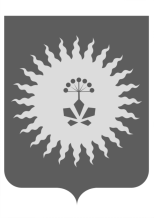 АДМИНИСТРАЦИЯАНУЧИНСКОГО МУНИЦИПАЛЬНОГО ОКРУГА ПРИМОРСКОГО КРАЯП О С Т А Н О В Л Е Н И ЕО внесении изменений в Постановление «О Совете по социальной политике Анучинского муниципального округа», утвержденным Постановлением администрации Анучинского муниципального района от 20.02.2020 г. №112  В соответствии со ст.16 №131-ФЗ «Об общих принципах организации местного самоуправления в РФ», согласно Уставу Анучинского муниципального округа Приморского края, в целях реализации государственной политики в области развития социальной политики, а также координации и организации работы муниципальных и общественных структур и организаций, администрация Анучинского муниципального округа Приморского краяПОСТАНОВЛЯЕТ:Внести изменения в Постановление «О Совете по социальной политике Анучинского муниципального округа», утвержденным Постановлением администрации Анучинского муниципального района от 20.02.2020 г. №112:1.1. Состав Совета по социальной политике (прилагается) читать в новой редакции;Положение о Совете по социальной политике (прилагается) читать в новой редакции.Общему отделу администрации Анучинского муниципального округа Приморского края (Бурдейной) разместить на официальном сайте администрации в информационно-телекоммуникационной сети Интернет.Контроль за выполнением настоящего постановления оставляю за собой.И.о. главы администрации Анучинского      муниципального округа                                                                       А.Я.Янчук                                                  УтвержденПостановлениемадминистрации Анучинскогомуниципального округа                                                                     от 19.03.2021 г. № 240СОСТАВСовета по социальной политике Анучинского муниципального округа(по должностям)                                                         УтвержденоПостановлениемадминистрации Анучинскогомуниципального округа                                                                    от 19.03.2021 г. №240ПОЛОЖЕНИЕ
о Совете по социальной политике Анучинского муниципального округаОбщие положенияСовет по социальной политике Анучинского муниципального округа (далее – Совет) создается как межведомственная структура, объединяющая представителей администрации Анучинского муниципального округа (далее Администрация), представителей общественных организаций, специалистов по социальной работе с различными группами населения (дети, пенсионеры, инвалиды, другие социальные слои населения). Является независимым коллегиальным органом, оказывающим содействие во взаимодействии граждан Российской Федерации, проживающих на территории Анучинского муниципального округа с органами местного самоуправления в целях учета потребностей и законных интересов, защиты конституционных прав и свобод населения округа, прав общественных объединений и иных некоммерческих организаций, действующих на территории Анучинского муниципального округа, при реализации социальной и экономической политики на территории округа, в т.ч. по вопросам гармонизации межнациональных, межконфессиональных отношений и противодействия экстремистской деятельности.Целью создания Совета является межведомственное взаимодействие органов исполнительной власти, учреждений и общественных организаций по  социальной политике, разработка предложений  по  стратегии  социальной  политики  и  по формированию приоритетных направлений в ее развитии на территории Анучинского муниципального округа. В своей деятельности Совет руководствуется Конституцией и законами  Российской Федерации, нормативно-правовыми документами Приморского края, муниципальными правовыми актами. Основные задачи Совета:координация деятельности и сотрудничества органов и учреждений, независимо от их ведомственной принадлежности, по осуществлению социальной политики на территории Анучинского муниципального округа; поддержка инициативы общественных организаций и объединений по вопросам социального развития различных групп населения муниципального округа;анализ социальной обстановки, профилактическая работа в рамках решения вопросов по  социальной политике, межнациональных, межконфессиональных и межэтнических отношений на территории муниципального округа;координация и поддержка социальных направлений деятельности: семьи, материнства, отцовства и детства; физической культуры, спорта, туризма, молодежи и молодежной политики; политики в области культуры и искусства, образования; обеспечение основных социальных гарантий в сфере медицинского обслуживания населения; занятость и социальная защита населения, включая социальное обеспечение; обеспечение социальных гарантий, надлежащих условий и охраны труда, отдыха и оздоровления трудящихся и членов их семей; взаимодействие с общественными объединениями и средствами массовой информации.разработка мер, направленных на противодействие экстремизму и на устранение способствующих ему причин и условий.Организационное строение СоветаРуководство Советом осуществляет глава Анучинского муниципального округа, в случае его отсутствия первый заместитель главы администрации Анучинского муниципального округа.В состав Совета входят следующие представители, руководители и специалисты:начальники территориальных отделов управления по работе с территориями администрации Анучинского муниципального округа;специалисты отделов администрации Анучинского муниципального округа, занимающиеся социальными вопросами;представители отделов социальной защиты населения; представители средств массовой информации;представители органов образования, культуры 	;представители правоохранительных органов;представители здравоохранения;руководители общественных организаций.Порядок работы СоветаСовет собирается по мере необходимости, но не реже одного раза в квартал.Подготовка заседаний осуществляется секретарём Совета, который затем ведёт протоколы и формирует документальную базу Совета. Перечень вопросов для рассмотрения на заседании Совета формируется председателем и секретарём не позднее, чем за 5 дней до дня заседания.Заседание Совета правомочно принимать решения при численном составе не менее 50 процентов и обязательном присутствии членов Совета, имеющих непосредственное отношение к рассматриваемому вопросу. Совет имеет право:запрашивать и получать в установленном порядке от государственных органов, учреждений, организаций и предприятий необходимую информацию;заслушивать информационные отчёты о деятельности структур, действующих на территории Анучинского муниципального округа и занимающихся вопросами социальной политики;получать решения, принимаемые федеральными, региональными, местными органами власти;привлекать к работе Совета специалистов, работающих в органах, учреждениях,  организациях и на  предприятиях на территории Анучинского муниципального округа.выходить с предложениями на Думу Анучинского округа. Прекращение деятельности СоветаСовет прекращает свою деятельность на основании соответствующего постановления главы администрации Анучинского муниципального округа.19.03.2021 гс. Анучино№240Глава Анучинского муниципального округаПервый заместитель главы администрацииАнучинского муниципального округаНачальник отдела социального развития администрации Анучинского муниципального округа- председатель совета;- заместитель председателя;- секретарь советаЧлены Совета:Члены Совета: